Российская Федерация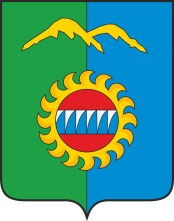 Администрация города ДивногорскаКрасноярского краяП О С Т А Н О В Л Е Н И Е «_____»____________ 2020            	     г. Дивногорск                                           № _____пО внесении изменений в постановление администрации города Дивногорска от 04.03.2014 № 29п «О порядке комплектования образовательных организаций, реализующих образовательные программы дошкольного образования, расположенных на территории города Дивногорска».В соответствии со статьями 67, 98 Федерального закона от 29.12.2012 № 273-ФЗ «Об образовании», статьей 54 Семейного кодекса Российской Федерации, статьей 44 Федерального закона от 03.07.2016 № 227-ФЗ «О внесении изменений в отдельные законодательные акты Российской Федерации и признании утратившими силу отдельных законодательных актов (положений законодательных актов) Российской Федерации в связи с принятием Федерального закона «О войсках национальной гвардии Российской Федерации», части 6 статьи 46 Федерального закона от 07.02.2011 № 3-ФЗ «О полиции» руководствуясь статьями 43, 53 Устава города Дивногорска, ПОСТАНОВЛЯЮ:											          1. Внести в приложение к постановлению  администрации города Дивногорска от 04.03.2014 № 29п «О порядке комплектования образовательных организаций, реализующих образовательные программы дошкольного образования, расположенных на территории города Дивногорска» следующие изменения и дополнения:         1.1. Изложить пункт 2.3. в следующей редакции:         «2.3. Книга учета и регистрации детей, состоящих на учете для определения в образовательные организации, должна содержать следующие сведения:- дату постановки на учет;- фамилию, имя, отчество ребенка;- дату рождения ребенка;- фамилию, имя, отчество родителей (законных представителей);- место работы родителей (законных представителей), занимаемая должность;- адрес регистрации и адрес фактического проживания, телефон;- сведения о документе, подтверждающем право первоочередного и внеочередного предоставления места в дошкольном образовательном учреждении».         1.2. Изложить пункт 2.5. в следующей редакции:«2.5. Учет детей для определения в образовательные организации также производится в электронной форме посредством использования региональной автоматизированной информационной системы «Дошкольник» (далее - АИС «Дошкольник»), которая ведется в порядке, предусмотренном Федеральным законом от 27.07.2006 № 152-ФЗ «О персональных данных».В АИС «Дошкольник» вносятся следующие сведения:степень родства заявителя;фамилия, имя, отчество заявителя;паспортные данные заявителя;фамилия, имя, отчество, ребенка;дата рождения ребенка;данные свидетельства о рождении ребенка;пол ребенка;тип группы;район города;желаемая/желаемые образовательная организация для зачисления;адрес места жительства.Отдел образования обеспечивает бесперебойную постановку на учет и хранение данных, вносимых в АИС «Дошкольник»».          1.3. Изложить пункт 2.6. в следующей редакции:          «2.6. В целях постановки детей на учет, родителями (законными представителями) самостоятельно, через региональную информационную систему, может быть подано заявление в интерактивной форме на специально организованном общедоступном портале государственных и муниципальных услуг в информационно-коммуникационной сети «Интернет» по адресу: www.gosuslugi.krskstate.ru, либо через многофункциональный центр предоставления государственных и муниципальных услуг.К интерактивной форме заявления прилагаются электронные образцы документов, подтверждающих сведения, указанные в заявлении».	1.4. Изложить пункт 3.4. в следующей редакции:«3.4. Комплектование образовательной организации осуществляется в порядке очерёдности, в соответствии с датой постановки на учет в отделе образования, с учетом возраста ребенка и с учетом наличия внеочередного и первоочередного права при зачислении в образовательную организацию.Комплектование детей осуществляется в случае, если по состоянию на 01 сентября текущего года ребенок достиг полных 2-х лет.По результатам комплектования, родителям (законным представителям) ребенка выдается направление в образовательную организацию (Приложение 3). Срок выдачи направлений с 01 июня до 25 июня текущего года.Направление необходимо предоставить в образовательную организацию в течение трех рабочих дней со дня его получения. В случае объективных причин (болезнь, отпуск родителей, санаторно-курортное лечение, медицинские показания) родитель (законный представитель) обязан уведомить заведующего образовательной организацией, о сроках задержки оформления ребенка в образовательную организацию. В случае если в установленные в абзацах 3, 4 настоящего пункта сроки, направление не было получено и/или не было предоставлено в образовательную организацию или в случае не прибытия ребенка в ДОУ в течение 2-х недель без уважительной причины, либо объективные причины (болезнь, отпуск родителей, санаторно-курортное лечение, медицинские показания) по которым получение направления и/или передача его в образовательную организацию не сообщены заведующему образовательной организацией, либо специалисту отдела образования, направление аннулируется, а место в образовательной организации предоставляется следующему ребенку, в порядке регистрации очереди».1.5. Изложить пп. 4 пункта 3.7. в следующей редакции:«4) дети граждан, получивших или перенесших лучевую болезнь и другие заболевания, связанные с радиационным воздействием вследствие чернобыльской катастрофы или с работами по ликвидации последствий катастрофы на Чернобыльской АЭС, дети инвалидов вследствие чернобыльской катастрофы».1.6. Изложить пункт 3.8. в следующей редакции:«3.8. 	В соответствии с действующим законодательством Российской Федерации обладают льготами по приему детей в образовательную организацию следующие категории граждан: Первоочередное право:1) дети сотрудников полиции, лиц, проходящих службу в войсках национальной гвардии Российской Федерации и имеющих специальные звания полиции;2) дети сотрудников полиции, лиц, проходящих службу в войсках национальной гвардии Российской Федерации и имеющих специальные звания полиции, погибших (умерших) вследствие увечья или иного повреждения здоровья, полученных в связи с выполнением служебных обязанностей;3) дети сотрудников полиции, лиц, проходящих службу в войсках национальной гвардии Российской Федерации и имеющих специальные звания полиции, умерших вследствие заболевания, полученного в период прохождения службы в полиции, службы в войсках национальной гвардии Российской Федерации;4) дети гражданина Российской Федерации, уволенного со службы в полиции, службы в войсках национальной гвардии Российской Федерации и имеющего специальные звания полиции, вследствие увечья или иного повреждения здоровья, полученных в связи с выполнением служебных обязанностей и исключивших возможность дальнейшего прохождения службы в полиции, службы в войсках национальной гвардии Российской Федерации;5) дети гражданина Российской Федерации, умершего в течение одного года после увольнения со службы в полиции, службы в войсках национальной гвардии Российской Федерации и имеющего специальные звания полиции, вследствие увечья или иного повреждения здоровья, полученных в связи с выполнением служебных обязанностей, либо вследствие заболевания, полученного в период прохождения службы в полиции, службы в войсках национальной гвардии Российской Федерации, исключивших возможность дальнейшего прохождения службы в полиции, службы в войсках национальной гвардии Российской Федерации;6) дети, находящиеся (находившиеся) на иждивении сотрудника полиции, лиц, проходящих службу в войсках национальной гвардии Российской Федерации и имеющих специальные звания полиции, гражданина Российской Федерации, указанных в п.п. 1 - 5.7) дети военнослужащих по месту жительства их семей;8) дети из многодетных семей;9) дети-инвалиды и дети, один из родителей которых является инвалидом;10) дети сотрудников органов уголовно-исполнительной системы, сотрудников органов федеральной противопожарной службы Государственной пожарной службы, сотрудников таможенных органов Российской Федерации;11) дети сотрудников органов уголовно-исполнительной системы, сотрудников органов федеральной противопожарной службы Государственной пожарной службы, сотрудников таможенных органов Российской Федерации, погибших (умерших) вследствие увечья или иного повреждения здоровья, полученных в связи с выполнением служебных обязанностей;12) дети сотрудников органов уголовно-исполнительной системы, сотрудников органов федеральной противопожарной службы Государственной пожарной службы, сотрудников таможенных органов Российской Федерации, умерших вследствие заболевания, полученного в период прохождения службы в учреждениях и органах;13) дети гражданина Российской Федерации, уволенного со службы из органов уголовно-исполнительной системы, органов федеральной противопожарной службы Государственной пожарной службы, таможенных органов Российской Федерации вследствие увечья или иного повреждения здоровья, полученных в связи с выполнением служебных обязанностей и исключивших возможность дальнейшего прохождения службы в данных учреждениях и органах;14) дети гражданина Российской Федерации, умершего в течение одного года после увольнения со службы в органах уголовно-исполнительной системы, органах федеральной противопожарной службы Государственной пожарной службы, таможенных органах Российской Федерации вследствие увечья или иного повреждения здоровья, полученных в связи с выполнением служебных обязанностей, либо вследствие заболевания, полученного в период прохождения службы в органах уголовно-исполнительной системы, органах федеральной противопожарной службы Государственной пожарной службы, таможенных органах Российской, исключивших возможность дальнейшего прохождения службы в данных учреждениях и органах;15) дети, находящиеся (находившиеся) на иждивении сотрудника, гражданина Российской Федерации, указанных в подпунктах 10-15 пункта 3.8. настоящего Положения».          1.7. Дополнить приложение пунктом 3.8.1. следующего содержания:          «п. 3.8.1. Проживающие в одной семье и имеющие общее место жительства дети имеют право преимущественного приема на обучение по основным общеобразовательным программам дошкольного образования и начального общего образования в государственные и муниципальные образовательные организации, в которых обучаются их братья и (или) сестры».	1.8. Дополнить приложение пунктом 3.8.2. следующего содержания:	«п. 3.8.2. Предоставление не позднее месячного срока с момента обращения граждан, уволенных с военной службы, мест для их детей в дошкольных образовательных организациях».	1.9. Изложить пункт 3.10. в следующей редакции:	«3.10. При отсутствии свободных мест (с учетом установленной нормативной наполняемости образовательной организации) в выдаче направления в образовательную организацию родителям (законным представителям) ребенка может быть отказано, при этом за ребенком сохраняется очередь согласно АИС «Дошкольник», книге учета и регистрации детей, состоящих на учете для определения в образовательную организацию, устанавливаются предусмотренные действующим законодательством гарантии и компенсации, действующие при не предоставлении места в образовательную организацию.В течение 5 дней после выдачи направления в образовательную организацию с указанием даты, когда ребенку предоставлено место, отдел образования направляет в территориальное отделение Краевого государственного казённого учреждения «Управление социальной защиты населения» по г. Дивногорску Красноярского края (далее - КГКУ «УСЗН») списки детей от 1,5 до 3 лет, получивших место в образовательной организации.Списки предоставляются в соответствии с договором об информационном взаимодействии в целях организации совместной работы по передаче и учету сведений о детях в возрасте от 1,5 до 3 лет, получивших место в образовательных организациях, расположенных на  территории МО г. Дивногорск. При предоставлении списков, КГКУ «УСЗН» и отделом образования обеспечивается защита персональных данных в соответствии с Федеральным законом от 27.07.2006 № 152-ФЗ «О персональных данных».          2. Настоящее постановление подлежит опубликованию в средствах массовой информации и размещению на официальном сайте администрации города в информационно-коммуникационной сети «Интернет».3. Настоящее постановление вступает в силу с момента его официального опубликования.4. Контроль за исполнением настоящего постановления возложить на Первого заместителя Главы города М.Г. Кузнецову.Глава города								           С.И. ЕгоровС О Г Л А С О В А Н И Епроекта постановления, распоряжения администрации города Дивногорска«О внесении изменений в постановление администрации города Дивногорска от 04.03.2014 № 29п «О порядке комплектования образовательных организаций, реализующих образовательные программы дошкольного образования, расположенных на территории города Дивногорска».РЕЕСТРрассылки постановления, распоряженияНаименование должностиФ.И.О.Дата передачи на согласованиеЗамечания, подпись, датаПервый заместитель Главы города Кузнецова М.Г.Заместитель Главы города Фролова Н.В.Заместитель Главы города Середа А.И.Заместитель Главы города Акулич П.В.ПрокуратураРуководитель Финансового управленияПрикатова Л.И.Начальник отдела правового и кадрового обеспеченияКудашова С.В.Начальники отделов:Главный бухгалтерСурикова Е.П.архитектуры и градостроительства Шкоморода Н.В.экономического развитияПанченко В.Ю.муниципального заказаМицкевич И.В.образованияКабацура Г.В.культурыШошина Е.В.физической культуры, спорта и молодежной политики Калинин Н.В.Руководитель УСЗН Булгакова Н.В.Директор МКУ « ГХ»  Шнайдер Р.М.Руководитель МКУ «АПБ»Шепеленко А.Н.Руководитель МСКУ «МЦБ» Кочанова М.А.Исполнитель (Ф.И.О., подразделение, № тел.)Отдел образования администрации города Дивногорска:Полежаева Екатерина Николаевна тел. 3-36-41     08.2020№№Наименование адресатаНаименование адресатакол-во экземпляровкол-во экземпляров1Прокуратура Прокуратура 112Отдел образованияОтдел образования11